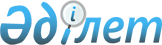 Мүгедектер үшiн жұмыс орындарының квотасын белгiлеу туралы
					
			Күшін жойған
			
			
		
					Батыс Қазақстан облысы Орал қаласы әкімдігінің 2006 жылғы 22 маусымдағы № 1088 қаулысы. Батыс Қазақстан облысы Орал қалалық әділет басқармасында 2006 жылғы 21 шілдеде № 7-1-48 тіркелді. Күші жойылды - Батыс Қазақстан облысы Орал қаласы әкімдігінің 2016 жылғы 30 қыркүйектегі № 1331 қаулысымен      Ескерту. Күші жойылды - Батыс Қазақстан облысы Орал қаласы әкімдігінің 30.09.2016 № 3114 қаулысымен.

      Қазақстан Республикасының "Қазақстан Республикасындағы жергілікті мемлекеттік басқару туралы", "Қазақстан Республикасында мүгедектердi әлеуметтiк қорғау туралы", "Халықты жұмыспен қамту туралы" Заңдарын басшылыққа алып және мүгедектердi әлеуметтiк қорғау бойынша қосымша шаралар бекiту үшiн қала әкімдігі ҚАУЛЫ ЕТЕДI:

      Ескерту: кіріспеге өзгерту енгізілді - Батыс Қазақстан облысы Орал қаласы әкімдігінің 2008.06.26 N 1658 Қаулысымен.

      1. Жұмыс берушілер жұмыс орындарының жалпы санының үш проценті мөлшерінде мүгедектер үшiн жұмыс орындарының квотасын белгiлесiн.

      2. Осы қаулының орындалуын бақылау қала әкімінің орынбасары Е. Р. Мұқаевқа жүктелсін.


					© 2012. Қазақстан Республикасы Әділет министрлігінің «Қазақстан Республикасының Заңнама және құқықтық ақпарат институты» ШЖҚ РМК
				
      Қала әкімі
